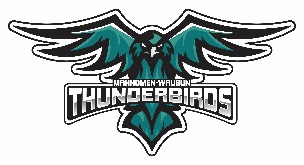 MEETING OF THE BOARD OF EDUCATIONINDEPENDENT SCHOOL DISTRICT NO. #435Regular Monthly MeetingWednesday, January 8, 2020Waubun Media Center6:00 PMAGENDA1.0 CALL TO ORDER2.0 ROLL CALL3.0 PLEDGE OF ALLEGIANCE4.0 APPROVAL OF THE AGENDA (Action Item)5.0 REPORTS5.1 	Board Committee and Special Meeting Reports		5.1.1		5.1.2		5.1.3            5.2	Student Representative5.3 	Principals:     		5.3.1 Laurie Johnson       		5.3.2 Eric Martinez5.4 	Assessment & Data Coach/Grant Coordinator – 				Charlene Gilliss5.5 	Business Manager – Michelle Heisler5.6 	Superintendent – Lisa Weber5.7 	Activities Director – Paul Clark5.8 	Maintenance Director – Dan Guenther5.9 	Technology Coordinator – Travis Gary5.10 Representatives:						 			5.10.1	 Non Certified								5.10.2	 Certified		5.10.3 6.0 APPROVAL OF CONSENT AGENDA (Action Item)6.1 	Consider Approval of the Bills - $318,535.276.2	Consider Approval of the Minutes		6.2.1 	December 18, 2019, Regular Board Meeting		6.2.2	December 18, 2019, Special Meeting - Truth 				in Taxation6.3 	Consider Approval for the Treasurer’s Report6.4 	Resignations	6.4.1	Special Education Para – Ogema – Macaylee Qual	6.5	Permission to Hire		6.5.1	Head Baseball coach – Dan Kohler 		6.5.2	Assistant Baseball coach – Brandon Johnson		     6.5.3   JH Baseball coach – Kris Skersick	6.6	Permission to Post7.0 	Recognitions	7.1	Thank you to Anne Champa on a successful Winter Wonderland Program on December 			13th. 	7.2	Thank you to everyone who volunteered their time to help with the Jingle Shoppe.7.3	Congratulations to Allan Haugo for receiving the Minnesota School Board Association’s President’s Award. He will be receiving his Award at the Awards Banquet in Minneapolis on January, 16, 2020 at the Minneapolis Convention Center. 	7.4	Congratulations to Nathan Nelson and Sydney Bly for being selected as Waubun’s Triple 		A (Arts, Academics and Athletics) Award recipients.  The winners will be invited to a 			banquet in February, where the Regional recipients will be announced.  	7.5  	Congratulations Logan Stech, he is our January Senior Student of the Month.  8.0 Public CommentPersons who wish to address the Board are requested to complete and submit a Public Request form to the Board Secretary prior to the designated meeting time. When recognized, the person shall identify him/herself and the group represented if any. The person shall then state the reason for addressing the Board and shall be limited in time at the discretion of the Board Chair. Patrons should not expect a response from the Board.  If appropriate the Board Chair will direct follow up activities. All comments must be in accordance with Board policies. Please see the appropriate form and sign-up sheet on the table near the door of the meeting room.9.0 	Old Business (Discussion/Action)10.0 	New Business (Discussion/Action)	10.1	Approve Updated Indian Policies and Procedures and Impact Aid Application. 			(Action)	10.2	2019-2020 District Portfolio (Discussion)		10.3	Approve request for out of state travel for professional development and Culturally 			Responsive Teaching for two teachers. (Action)11.0 	Succeeding Meetings11.1	Special Board Meeting February 12, 2020	11.2	Regular Board Meeting February 19, 202012.0 	Future Considerations for School Board13.0 	Adjournment